Dear Parent / Guardian,               Please find the details of this term’s afterschool “Sports Clubs,” on Mondays and Tuesdays, which are being facilitated by our school PE partner organisation; Healthy Kidz.Booking and payment is via the Healthy Kidz website and the link can also be found below. Places are limited for each session and will be allocated on a first come, first served basis. The link will also be posted to the school website after school today, September 14th. https://healthy-kidz.com/product/healthy-kidz-afterschools-st-marys-ps-mullaghbawn-term-1-block-1-2023-24-2/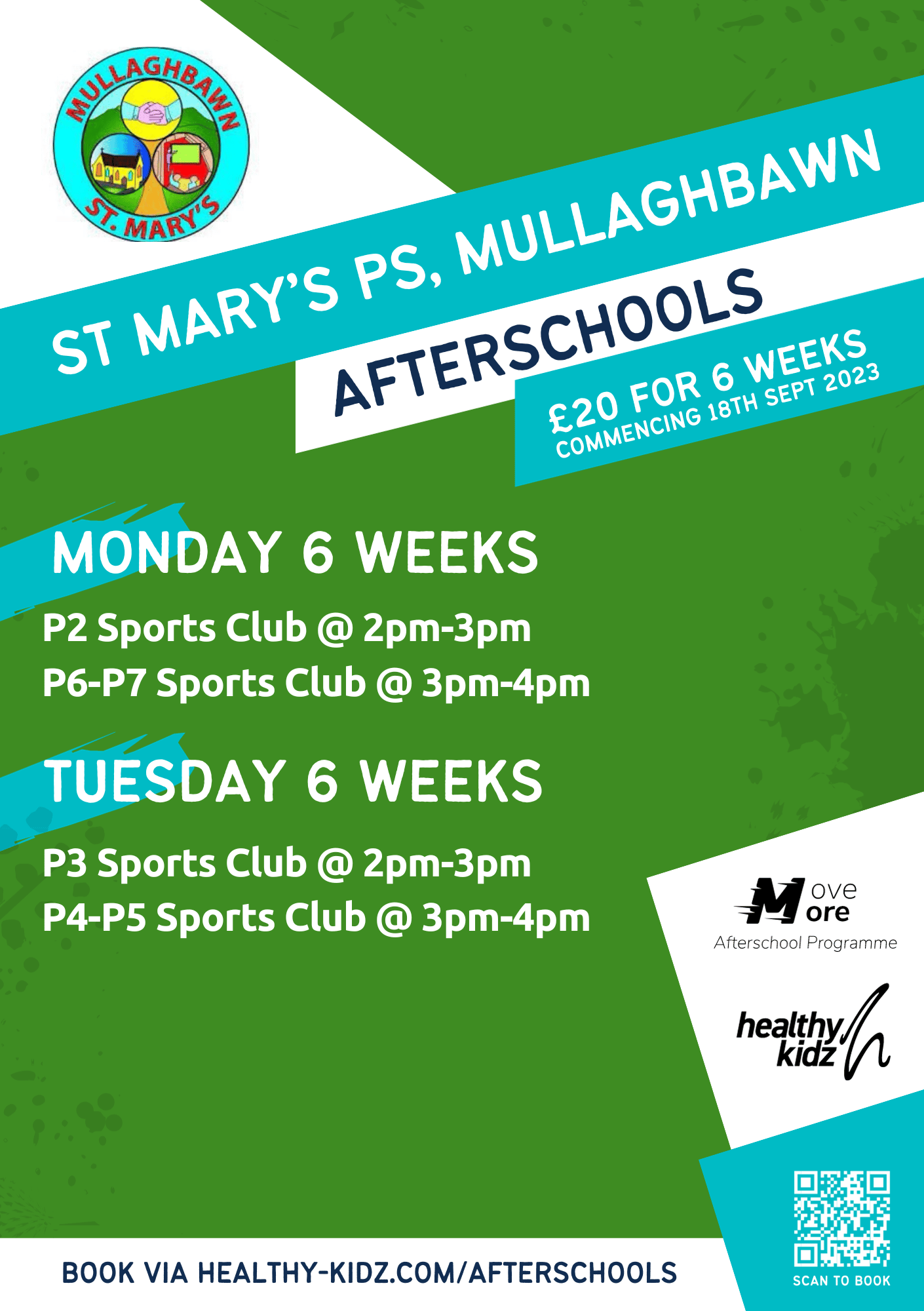 